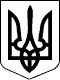 БЕРЕГІВСЬКА РАЙОННА ДЕРЖАВНА АДМІНІСТРАЦІЯЗАКАРПАТСЬКОЇ ОБЛАСТІР О З П О Р Я Д Ж Е Н Н Я_09.12.2020_                             Берегове                                        №__357_ Про ліквідацію районного методичного центру відділу культури,молоді та спорту Берегівської районної державної адміністрації      	Відповідно до статей 6 і 39 Закону України „Про місцеві державні адміністрації”, ураховуючи положення статті 89 Бюджетного кодексу України, що набувають чинності 1 січня 2021 року:      	1.Ліквідувати районний методичний центр відділу культури, молоді та спорту Берегівської районної державної адміністрації з 1 січня 2021 року.      	2.Начальнику відділу культури, молоді та спорту Берегівської районної державної адміністрації (Галас Л.С.) здійснити вивільнення працівників районного методичного центру відповідно до чинного трудового законодавства.       	3.Утворити ліквідаційну комісію у складі згідно з додатком.       	4.Контроль за виконанням цього розпорядження покласти на заступника голови районної державної адміністрації Бімбу Ф.Ф.Голова державної адміністрації                                         Іштван ПЕТРУШКА                                                                                               Додаток                                                                               		до розпорядження  		 _09.12.2020_ №_357Складліквідаційної комісіїГолова комісіїЧлени комісії:Керівник апаратудержавної адміністрації					                      Нелі ТЕРЛЕЦЬКА   Галас Ласло Степановичначальник відділу культури, молоді та спорту районної державної адміністраціїБогдан Тетяна Василівназавідувач районного методичного центру відділу    культури,молоді та спорту районної державної адміністраціїВароді Юлія Олегівнаголовний спеціаліст-юрисконсульт апарату райо-нної державної адміністраціїМельник Марія Василівнаначальник архівного відділу районної державної адміністрації Турянчик Оксана Іванівнаголовний бухгалтер централізованої бухгалтерії відділу культури,молоді та спорту районної державної адміністрації 